福州聚春园集团有限公司应聘登记表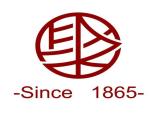 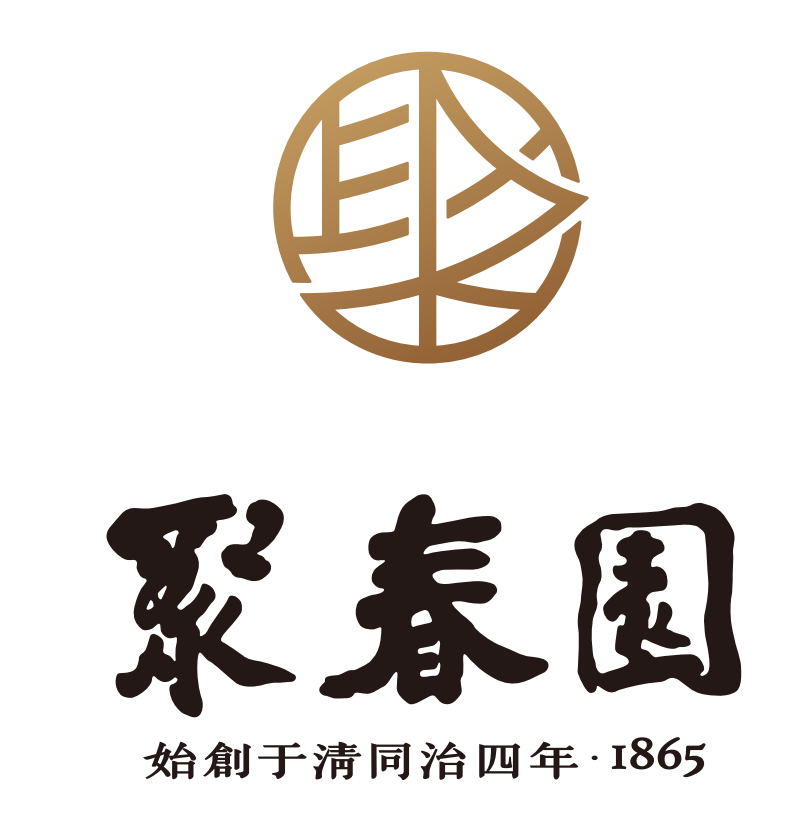 应聘岗位应聘岗位应聘岗位应聘岗位是否服从调剂是否服从调剂是否服从调剂是否服从调剂是否服从调剂是否服从调剂期望最低薪资期望最低薪资期望最低薪资期望最低薪资联系方式联系方式联系方式联系方式紧急联系人及联系方式紧急联系人及联系方式紧急联系人及联系方式紧急联系人及联系方式紧急联系人及联系方式姓名性别出生年月出生年月出生年月出生年月身高厘米厘米厘米厘米厘米籍贯民族婚姻状况婚姻状况婚姻状况婚姻状况体重公斤公斤公斤公斤公斤最高学历最高学历政治面貌政治面貌政治面貌政治面貌视力户口性质户口性质户口所在地户口所在地户口所在地户口所在地      省/市      市/区/县      乡镇/社区            省/市      市/区/县      乡镇/社区            省/市      市/区/县      乡镇/社区            省/市      市/区/县      乡镇/社区            省/市      市/区/县      乡镇/社区            省/市      市/区/县      乡镇/社区            省/市      市/区/县      乡镇/社区            省/市      市/区/县      乡镇/社区            省/市      市/区/县      乡镇/社区            省/市      市/区/县      乡镇/社区            省/市      市/区/县      乡镇/社区      家庭地址家庭地址邮政  编码邮政  编码邮政  编码邮政  编码邮政  编码现住址现住址身份证号码身份证号码身份证号码教 育 情 况年月至年月年月至年月年月至年月年月至年月毕业院校毕业院校毕业院校毕业院校毕业院校毕业院校毕业院校毕业院校毕业院校专业专业专业专业专业是否全日制教 育 情 况教 育 情 况教 育 情 况教 育 情 况工 作 简 历年月至年月年月至年月年月至年月年月至年月服务单位服务单位服务单位服务单位服务单位服务单位服务单位职 务职 务职 务月薪月薪月薪月薪离职原因工 作 简 历工 作 简 历工 作 简 历工 作 简 历工 作 简 历工 作 简 历家 庭 成 员称谓称谓姓名姓名姓名年龄年龄年龄年龄工作单位及职务工作单位及职务工作单位及职务工作单位及职务工作单位及职务工作单位及职务工作单位及职务工作单位及职务工作单位及职务联系方式家 庭 成 员家 庭 成 员家 庭 成 员家 庭 成 员个人荣誉/奖励个人荣誉/奖励个人荣誉/奖励技能证书/职业资格书技能证书/职业资格书技能证书/职业资格书特长特长特长特长语言能力语言能力语言能力福州话（    ）英语（    ）日语（    ）其他：福州话（    ）英语（    ）日语（    ）其他：福州话（    ）英语（    ）日语（    ）其他：福州话（    ）英语（    ）日语（    ）其他：福州话（    ）英语（    ）日语（    ）其他：福州话（    ）英语（    ）日语（    ）其他：福州话（    ）英语（    ）日语（    ）其他：福州话（    ）英语（    ）日语（    ）其他：福州话（    ）英语（    ）日语（    ）其他：福州话（    ）英语（    ）日语（    ）其他：福州话（    ）英语（    ）日语（    ）其他：福州话（    ）英语（    ）日语（    ）其他：福州话（    ）英语（    ）日语（    ）其他：福州话（    ）英语（    ）日语（    ）其他：福州话（    ）英语（    ）日语（    ）其他：福州话（    ）英语（    ）日语（    ）其他：福州话（    ）英语（    ）日语（    ）其他：有无特殊病史有无特殊病史有无特殊病史郑重声明：1.本人知悉在呈交登记表时若有隐瞒，或所提供的资料不真实时，由此而产生的一切后果均由本人负责。2.本人自愿服从企业的统一调剂。申请人：                填表日期：    年  月  日郑重声明：1.本人知悉在呈交登记表时若有隐瞒，或所提供的资料不真实时，由此而产生的一切后果均由本人负责。2.本人自愿服从企业的统一调剂。申请人：                填表日期：    年  月  日郑重声明：1.本人知悉在呈交登记表时若有隐瞒，或所提供的资料不真实时，由此而产生的一切后果均由本人负责。2.本人自愿服从企业的统一调剂。申请人：                填表日期：    年  月  日郑重声明：1.本人知悉在呈交登记表时若有隐瞒，或所提供的资料不真实时，由此而产生的一切后果均由本人负责。2.本人自愿服从企业的统一调剂。申请人：                填表日期：    年  月  日郑重声明：1.本人知悉在呈交登记表时若有隐瞒，或所提供的资料不真实时，由此而产生的一切后果均由本人负责。2.本人自愿服从企业的统一调剂。申请人：                填表日期：    年  月  日郑重声明：1.本人知悉在呈交登记表时若有隐瞒，或所提供的资料不真实时，由此而产生的一切后果均由本人负责。2.本人自愿服从企业的统一调剂。申请人：                填表日期：    年  月  日郑重声明：1.本人知悉在呈交登记表时若有隐瞒，或所提供的资料不真实时，由此而产生的一切后果均由本人负责。2.本人自愿服从企业的统一调剂。申请人：                填表日期：    年  月  日郑重声明：1.本人知悉在呈交登记表时若有隐瞒，或所提供的资料不真实时，由此而产生的一切后果均由本人负责。2.本人自愿服从企业的统一调剂。申请人：                填表日期：    年  月  日郑重声明：1.本人知悉在呈交登记表时若有隐瞒，或所提供的资料不真实时，由此而产生的一切后果均由本人负责。2.本人自愿服从企业的统一调剂。申请人：                填表日期：    年  月  日郑重声明：1.本人知悉在呈交登记表时若有隐瞒，或所提供的资料不真实时，由此而产生的一切后果均由本人负责。2.本人自愿服从企业的统一调剂。申请人：                填表日期：    年  月  日郑重声明：1.本人知悉在呈交登记表时若有隐瞒，或所提供的资料不真实时，由此而产生的一切后果均由本人负责。2.本人自愿服从企业的统一调剂。申请人：                填表日期：    年  月  日郑重声明：1.本人知悉在呈交登记表时若有隐瞒，或所提供的资料不真实时，由此而产生的一切后果均由本人负责。2.本人自愿服从企业的统一调剂。申请人：                填表日期：    年  月  日郑重声明：1.本人知悉在呈交登记表时若有隐瞒，或所提供的资料不真实时，由此而产生的一切后果均由本人负责。2.本人自愿服从企业的统一调剂。申请人：                填表日期：    年  月  日郑重声明：1.本人知悉在呈交登记表时若有隐瞒，或所提供的资料不真实时，由此而产生的一切后果均由本人负责。2.本人自愿服从企业的统一调剂。申请人：                填表日期：    年  月  日郑重声明：1.本人知悉在呈交登记表时若有隐瞒，或所提供的资料不真实时，由此而产生的一切后果均由本人负责。2.本人自愿服从企业的统一调剂。申请人：                填表日期：    年  月  日郑重声明：1.本人知悉在呈交登记表时若有隐瞒，或所提供的资料不真实时，由此而产生的一切后果均由本人负责。2.本人自愿服从企业的统一调剂。申请人：                填表日期：    年  月  日郑重声明：1.本人知悉在呈交登记表时若有隐瞒，或所提供的资料不真实时，由此而产生的一切后果均由本人负责。2.本人自愿服从企业的统一调剂。申请人：                填表日期：    年  月  日郑重声明：1.本人知悉在呈交登记表时若有隐瞒，或所提供的资料不真实时，由此而产生的一切后果均由本人负责。2.本人自愿服从企业的统一调剂。申请人：                填表日期：    年  月  日郑重声明：1.本人知悉在呈交登记表时若有隐瞒，或所提供的资料不真实时，由此而产生的一切后果均由本人负责。2.本人自愿服从企业的统一调剂。申请人：                填表日期：    年  月  日郑重声明：1.本人知悉在呈交登记表时若有隐瞒，或所提供的资料不真实时，由此而产生的一切后果均由本人负责。2.本人自愿服从企业的统一调剂。申请人：                填表日期：    年  月  日用人部门负责人意见：用人部门负责人意见：用人部门负责人意见：用人部门负责人意见：用人部门负责人意见：用人部门负责人意见：用人部门负责人意见：用人部门负责人意见：分管领导意见：年   月   日分管领导意见：年   月   日分管领导意见：年   月   日分管领导意见：年   月   日分管领导意见：年   月   日分管领导意见：年   月   日分管领导意见：年   月   日分管领导意见：年   月   日分管领导意见：年   月   日分管领导意见：年   月   日分管领导意见：年   月   日分管领导意见：年   月   日人力资源部负责人意见：指派部门及职务：试用期月薪：到职起薪日期：预计到岗日期：人力资源部负责人意见：指派部门及职务：试用期月薪：到职起薪日期：预计到岗日期：人力资源部负责人意见：指派部门及职务：试用期月薪：到职起薪日期：预计到岗日期：人力资源部负责人意见：指派部门及职务：试用期月薪：到职起薪日期：预计到岗日期：人力资源部负责人意见：指派部门及职务：试用期月薪：到职起薪日期：预计到岗日期：人力资源部负责人意见：指派部门及职务：试用期月薪：到职起薪日期：预计到岗日期：人力资源部负责人意见：指派部门及职务：试用期月薪：到职起薪日期：预计到岗日期：人力资源部负责人意见：指派部门及职务：试用期月薪：到职起薪日期：预计到岗日期：总经理意见：年   月   日总经理意见：年   月   日总经理意见：年   月   日总经理意见：年   月   日总经理意见：年   月   日总经理意见：年   月   日总经理意见：年   月   日总经理意见：年   月   日董事长意见：年   月   日董事长意见：年   月   日董事长意见：年   月   日董事长意见：年   月   日